KAPUT WORKSHOP INFORMATION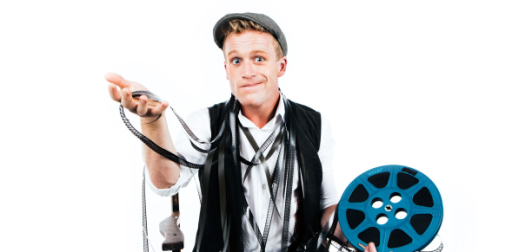 KAPUT by Tom Flanagan 
A Coral Chandler & Critical Stages Production presented by Country Arts SA	About the workshopWORKSHOP & SHOW PACKAGE BOOKING FORM 
The below information must be provided upon booking a KAPUT show & workshop package Which workshop are you booking for? Please circle   HAWKER        ROXBY      PARNDANADoes the participant have any access requirements or any prior injuries we need to know about?Terms and conditions: Visit countryarts.org.au for details on bookings regarding payment and refund policyI accept the terms and conditions:What to expect?Tom will run workshops for young people in circus, acrobatics and clowning. Tom is very keen to work with young people on devising their own clowning routines as part of a workshop experience.  Who is it for? Young people aged  5-12 years How long will it go? 60 minutes How many can attend? Max.  30 participants  Where will it happen?   Please refer to each community listed below for venue details What to wear/ bring?   Please wear comfortable loose clothing and have something to drink. How much will it cost? $10 per child Conditions of participationConditions of participationA parent or guardian must complete a Country Arts SA Workshop Participation & Image disclaimer form and each participant must advice the facilitator of any prior or existing injuries on the day of the event. A participation form can be downloaded from the country Arts SA Website on the KAPUT show page  or you will be given one from the local ticket outlet any questions contact tammy.hall@countryarts.org.au  Country Arts SA offers workshops alongside the shows that we tour with the aim to provide better connection and engagement to the work, the artist and the artform. Public workshops are not offered in isolation from the performance. It is a requirement that when booking you book for both workshop & performance. A parent or guardian must complete a Country Arts SA Workshop Participation & Image disclaimer form and each participant must advice the facilitator of any prior or existing injuries on the day of the event. A participation form can be downloaded from the country Arts SA Website on the KAPUT show page  or you will be given one from the local ticket outlet any questions contact tammy.hall@countryarts.org.au  Country Arts SA offers workshops alongside the shows that we tour with the aim to provide better connection and engagement to the work, the artist and the artform. Public workshops are not offered in isolation from the performance. It is a requirement that when booking you book for both workshop & performance. Workshop DatesWorkshop DatesWORKSHOPDURATIONVENUEDATES & TIMESWORKSHOP & 
SHOW TICKETBOOKING NUMBERSHAWKER60 minsHawker InstituteSunday June 16, 2.30pm$20ROXBY DOWNS60 minsRoxbylink Auditorium Thursday June 20, 12pm$20PARNDANA60 minsParndana Town Hall Thursday June 27, 3.30pm$20PARENT / GUARDIAN CONTACT DETAILS	PARENT / GUARDIAN CONTACT DETAILS	PARENT / GUARDIAN CONTACT DETAILS	PARENT / GUARDIAN CONTACT DETAILS	PARENT / GUARDIAN CONTACT DETAILS	PARENT / GUARDIAN CONTACT DETAILS	Guardians Name:Guardians Name:Participants name/s :Participants name/s :Guardians Phone no. :Guardians Phone no. :Participants age/s:Email:
SEND YOUR BOOKING FORM to tammy.hall@countryarts.org.au  
You will be contacted once it has been received to be advised on the most convenient payment method. 
Eg. Cash on the day, advance invoice or online.Guardians Signature	 Date